Bitte behalten Sie Ränder- und Spaltenbreiten bei, damit der Druck auf die vorgefertigten Flyer passt.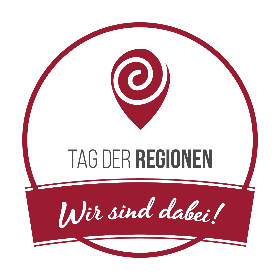 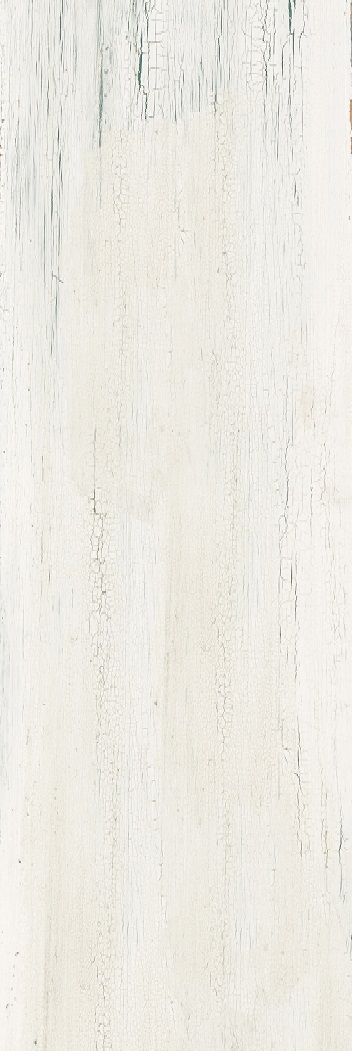 Sollten Sie um ein einheitliches Gesamtbild bemüht sein, können Sie gerne die Standardschriften des Tag der Regionen benutzen: Timeout bzw. Dancing Script und Lato.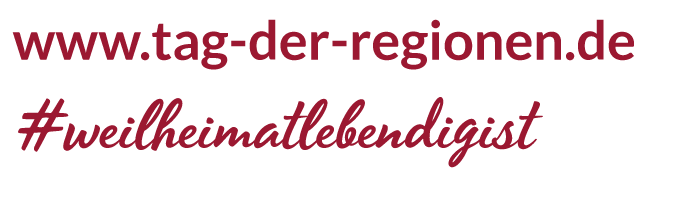 Bitte behalten Sie Ränder- und Spaltenbreiten bei, damit der Druck auf die vorgefertigten Flyer passt.Sollten Sie um ein einheitliches Gesamtbild bemüht sein, können Sie gerne die Standardschriften des Tag der Regionen benutzen: Timeout bzw. Dancing Script und Lato.Bitte behalten Sie Ränder- und Spaltenbreiten bei, damit der Druck auf die vorgefertigten Flyer passt.Sollten Sie um ein einheitliches Gesamtbild bemüht sein, können Sie gerne die Standardschriften des Tag der Regionen benutzen: Timeout bzw. Dancing Script und Lato.